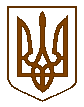 УКРАЇНАБілокриницька   сільська   радаРівненського   району    Рівненської    областіВ И К О Н А В Ч И Й       К О М І Т Е ТРІШЕННЯвід  17  травня  2018  року                                                                                № 78                                                                                                                                                Про дозвіл на газифікаціюсадового будинку	Розглянувши  заяву гр. Політика Світлани Олександрівни  про дозвіл на газифікацію садового будинку в садовому масиві №1, земельна ділянка                 № 332 на території Білокриницької сільської ради, керуючись ст. 30 Закону України «Про місце самоврядування в Україні», виконавчий комітет Білокриницької сільської радиВ И Р І Ш И В :Дати дозвіл на газифікацію садового будинку гр. Політика С.О.  в  садовому масиві №1, земельна ділянка № 332  на території Білокриницької сільської ради.Зобов’язати гр. Політику С.О.  виготовити відповідну проектну документацію та погодити її згідно чинного законодавства.Після будівництва газопроводів передати їх безкоштовно на баланс ПАТ «Рівнегаз Збут».Сільський голова                                                                                      Т. Гончарук 		                                                                